Dokumentation 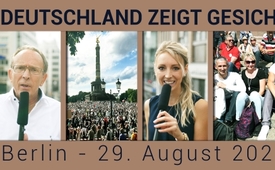 Deutschland zeigt Gesicht | Berlin - 29. August 2020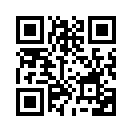 Schon zum zweiten Mal zeigten mehrere hunderttausend Menschen aus verschiedenen Ländern ihr Gesicht, um gegen die Unverhältnismäßigkeit der Corona-Maßnahmen zu protestieren. In der Berichterstattung der Monopolmedien fand das wirkliche Anliegen der Kundgebung jedoch keinen Platz, sondern beschränkte sich auf den sog. „Sturm auf den Reichstag“. Folgende Dokumentation dient als Beleg, was am 29.8. in Berlin tatsächlich geschah…Nach einigem Hin und Her seitens verschiedener Behörden, konnte die von Querdenken 711 angemeldete Kundgebung für Frieden und Freiheit am 29.8.2020 in Berlin mit offizieller Bewilligung stattfinden. Schon zum zweiten Mal zeigten mehrere hunderttausend Menschen aus Deutschland und anderen europäischen Ländern ihr Gesicht, um offen gegen die Unverhältnismäßigkeit der auferlegten Corona-Maßnahmen zu protestieren. Obwohl Aufnahmen der Kundgebung offensichtlich ein ganz anderes Bild vermitteln, sollen es laut Leitmedien allerdings nur ca. 38.000 Menschen gewesen sein, darunter Verschwörungstheoretiker, radikale Impfgegner, oder stramme Rechte. So zitierte die Berliner Zeitung eine Initiative, die unter den Demonstranten „Anhänger von Verschwörungserzählungen, Rassisten, Islamfeinde, Antisemiten, Holocaustleugner und extreme Rechte“ vermutete. Der Berliner Innensenator Geisel wollte im Vorfeld „Coronaleugnern, Reichsbürgern und Rechtsextremisten keine Bühne bieten“.
Die gleichgeschaltete Berichterstattung der Monopolmedien über die gigantische Kundgebung beschränkte sich im Wesentlichen auf den sogenannten „Sturm auf den Reichstag“. So wurde der Eindruck erweckt, dass die verhältnismäßig kleine Gruppe von Demonstranten, die während eines Gerangels mit der Polizei Absperrungen überwanden und auf die Treppen des Reichstags liefen, ein Teil der großen sogenannten „Corona-Demo“ waren. Und das, obwohl die separat angemeldete Kundgebung vor dem Reichstag vom Verein "Staatenlos" und nicht von Querdenken 711 organisiert war. So ist auch völlig klar, dass Michael Ballweg vom Organisationskomitee der Initiative Querdenken 711 am Sonntag danach dementierte, dass ein Zusammenhang zwischen den beiden völlig verschiedenen Demos bestand.  Michael Ballweg: „Die haben mit unserer Bewegung nichts zu tun. Querdenken ist eine friedliche und demokratische Bewegung. Gewalt hat da keinen Platz.“
In der Berichterstattung der Medien fand weder das wirkliche Anliegen der Kundgebung für Frieden und Freiheit Platz, noch die Erwähnung von gewichtigen sachverständigen Rednern wie z.B. der Politologe Hermann Ploppa, der Mitinitiator des Vereins „Ärzte für Aufklärung“ Dr. Heiko Schöning, oder Robert F. Kennedy, der Neffe von John F. Kennedy - um nur einige zu nennen.
Weshalb Monopolmedien und gewisse Politiker nicht sachlich und neutral berichten, sondern versuchen, die unzähligen friedlichen Demonstranten gegenüber anderen Bürgern in Deutschland in Verruf zu bringen, mag sich jeder selber überlegen. Dabei gilt es, die Strategien der modernen Kriegsführung im Bewusstsein zu haben (www.kla.tv/3359). Diese zielen darauf ab, durch Aufhetzung und Spaltung Bürgerkriege zu entfesseln, um dann dem allgegenwärtigen Schrei nach Frieden mit einer von allen ersehnten rigorosen Herrschaft begegnen zu können.
Der nun folgende Zusammenschnitt der Kundgebung möge allen Zuschauern und auch künftigen Generationen als Beleg dafür dienen, was am 29.8. in Berlin tatsächlich geschah. Machen Sie sich selbst ein Bild und schauen Sie Teilnehmern „ins Gesicht“.von rw./ag./bub.Quellen:Zeugenberichte und Live-Aufnahmen der Kundgebung
https://www.mdr.de/nachrichten/panorama/ticker-corona-virus-sonnabend-neunundzwanzigster-august-100.html

„Anhänger von Verschwörungserzählungen, Rassisten, Islamfeinde, Antisemiten, Holocaustleugner und extreme Rechte“
https://www.berliner-zeitung.de/news/corona-demo-am-29-august-in-berlin-22500-teilnehmer-angemeldet-versammlung-fuer-die-freiheit-li.99814

Zitat Michael Ballweg
https://deutsch.rt.com/inland/106156-bundespressekonferenz-zu-sturm-auf-reichstag-v-leute/

Reaktion von Politik und Medien
https://www.tagesschau.de/inland/corona-demo-berlin-131.html
https://de.news-front.info/2020/08/31/false-flag-war-der-sturm-auf-den-reichstag-bewusst-provoziert-um-die-anti-corona-bewegung-zu-diskreditieren/

Musik von Alex Olivari      
https://youtu.be/FrqRE1UluE8(Neuer Song « Zusammen sind wir stark »)
https://music.apple.com/de/album/deutschland-zeig-dein-gesicht-single/1528129458

Kilez More
https://www.youtube.com/watch?v=i48fEYsn6ng

RPP Institut
https://www.youtube.com/watch?v=jMRaC-RhXKQDas könnte Sie auch interessieren:#Dokumentarfilm - www.kla.tv/Dokumentarfilme

#Coronavirus - www.kla.tv/Coronavirus

#DemoBerlin - www.kla.tv/DemoBerlin

#Querdenken711 - www.kla.tv/Querdenken711Kla.TV – Die anderen Nachrichten ... frei – unabhängig – unzensiert ...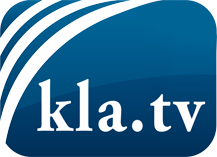 was die Medien nicht verschweigen sollten ...wenig Gehörtes vom Volk, für das Volk ...tägliche News ab 19:45 Uhr auf www.kla.tvDranbleiben lohnt sich!Kostenloses Abonnement mit wöchentlichen News per E-Mail erhalten Sie unter: www.kla.tv/aboSicherheitshinweis:Gegenstimmen werden leider immer weiter zensiert und unterdrückt. Solange wir nicht gemäß den Interessen und Ideologien der Systempresse berichten, müssen wir jederzeit damit rechnen, dass Vorwände gesucht werden, um Kla.TV zu sperren oder zu schaden.Vernetzen Sie sich darum heute noch internetunabhängig!
Klicken Sie hier: www.kla.tv/vernetzungLizenz:    Creative Commons-Lizenz mit Namensnennung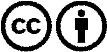 Verbreitung und Wiederaufbereitung ist mit Namensnennung erwünscht! Das Material darf jedoch nicht aus dem Kontext gerissen präsentiert werden. Mit öffentlichen Geldern (GEZ, Serafe, GIS, ...) finanzierte Institutionen ist die Verwendung ohne Rückfrage untersagt. Verstöße können strafrechtlich verfolgt werden.